ПРОТОКОЛ №очередного заседания комиссии по предупреждению и ликвидации ЧС и ПБ администрации МО «Боханский район» Место проведения: актовый зал в здании администрации муниципального образования «Боханский район» (669311, Иркутская обл., Боханский р-н, ул. Ленина, 83, 1-й этаж).Вел заседание:На заседании присутствовали:Члены комиссии:ПРИГЛАШЕННЫЕ:ПРИСУТСТВУЮЩИЕ:ПОВЕСТКА ДНЯ:«Об исполнении п. 2 вопроса 2, п. 2 вопроса 3, п.2 вопроса 4 решения КЧС и ПБ МО «Боханский район» протокол от 20.11.2019г. №12».По первому вопросу повестки дня выступили: Главы сельских поселений (Позднякова Л.И., Баханова Л.В., Ханхареев Д.И., Скоробогатова М.В., Артанов В.Н., Ткач А.С., Таряшинов А.М, Нефедьев С.Н., Пушкарева Т.С.) и главный специалист по ЖКХ МО «Бохан» (Комиссаров И.В.)Комиссия по предупреждению и ликвидации чрезвычайных ситуаций и обеспечению пожарной безопасности муниципального образования Боханский район решила:По первому вопросу повестки дня:1.Информацию глав сельских поселений принять к сведению.2.Мероприятия запланированные решением КЧС и ПБ от 20.11.2019 года исполнены в полном объеме всеми сельскими поселениями.«О пожарной безопасности на объектах с массовым пребыванием людей в период проведения новогодних и рождественских праздников».По второму вопросу повестки дня выступили: заместитель начальника отдела - заместитель главного государственного инспектора У-ОБО по пожарному надзору (Сахаров С.А.), и.о. начальника отдела культуры МО «Боханский район» (Клементьева В.М.), директор МКУ «Информационный методический образовательный центр» (Игнатенко Е.В.) и главы сельских поселений.Сахаров С.А. – в своей информации отметил следующее: на территории Боханского района в период проведения новогодних и рождественских праздников будет задействовано 49 объектов, из них 35 объектов образования и 14 объектов культуры.Из них с массовым пребыванием людей 16 объектов (10 объектов образования и 6 объектов культуры).В течение 2019года были проведены плановые и внеплановые проверки объектов культуры: МБУК СКЦ МО Хохорск, МБУК СКЦ МО Новая Ида, МБУК СКЦ МО Шаралдай, МБУК СКЦ МО Укыр, МБУК СКЦ МО Середкино, Межпоселенческое клубное объединение МО Боханский район, МБУК СКЦ МО Олонки, МБУК СКЦ МО Казачье, МБУК СКЦ МО Александровское, МБУК СКЦ МО Тихоновка, МБУК СКЦ МО Тараса, МБУК СКЦ МО Бохан, МБУК СКЦ МО Каменка, МБОУ Боханская СОШ №1, МБОУ Боханская СОШ №2, МБДОУ Боханский детский сад №2.По результатам проверок вручено 6 предписаний, к административной ответственности привлечено 5 должностных лиц и 1 юридическое лицо.Согласно Поручения заместителя Председателя Правительства Российской Федерации ЮБ-П4-9546 будут проводиться внеплановые проверки в местах проведения новогодних мероприятий с массовым пребыванием детей.Клементьева В.М. – в своей информации отметила следующее: на территории МО «Боханский район» функционирует 32 клубных учреждения, 24 филиала библиотек, МБУК "Историко-краеведческий музей им. В.Ф.Раевского"; учреждения межпоселенческого уровня: МБУК «Межпоселенческое клубное объединение» МО «Боханский район», в состав которого входит Центр досуга для детей и молодежи «Колос» занимающийся прокатом кинофильмов, МБУК "Межпоселенческая библиотека МО "Боханский район", МБУ ДО "Боханская ДШИ". В связи с подготовкой к новогодним праздникам и мероприятиям в каникулярное время во всех учреждениях культуры Боханского района проведена следующая работа по противопожарной безопасности: во всех учреждениях установлены АПС, имеются в наличии первичные средства пожаротушения, планы эвакуации, оформлены стенды по пожарной безопасности, с работниками проводится инструктаж по пожарной безопасности при проведении массовых мероприятий. Во всех учреждениях имеются таблички с четкими надписями и знаками о запрещении курения в общественном месте, планы и знаки пожарной безопасности, в том числе обозначающие пути эвакуации и эвакуационные выходы.Игнатенко Е.В. – в своей информации отметила следующее: в период проведения новогодних ёлок и на период каникулярного времени Управлением образования издан приказ № 174\1 от 5 декабря 2019 года «О принятии дополнительных мер безопасности», основным моментом которого является усиление контроля на обеспечение техники безопасности при организации и проведении массовых мероприятий, проведение внеочередных родительских собраний по обозначенной тематике, контроль занятости детей во внеурочное и каникулярное время, мониторинг социальных сетей, обеспечение изучения основ пожарной безопасности, отработка навыков поведения при экстремальных ситуациях, осторожное обращение с огнём, проведение дополнительных инструктажей с сотрудниками, обучающимися и воспитанниками, проведение рейдов и особый контроль за детьми из группы риска. С целью антитеррористической защищённости созданы усиленные аварийные бригады из числа сотрудников образовательных учреждений, будет усилен контроль за пропускным режимом, на период проведения новогодних представлений и зимних каникул.В первой половине дня новогодние мероприятия запланированы для начального звена 1-4 классы (с 10 час. утра), во второй половине дня – среднее звено 5-7 классы (с 13.00 час.) и старшее звено 8-9 классы (с 16 часов).На период проведения новогодних мероприятий во всех учреждениях назначены ответственные лица из числа администрации школы, учительского состава и воспитателей, при установлении ёлок предусмотрены все меры предосторожности.По всем учреждениям образования имеются утверждённые графики дежурств, на время зимних каникул и ответственных лиц с номерами телефонов.Комиссия по предупреждению и ликвидации чрезвычайных ситуаций и обеспечению пожарной безопасности муниципального образования Боханский район решила:По второму вопросу повестки дня:1.Информацию заместителя начальника отдела - заместителя главного государственного инспектора У-ОБО по пожарному надзору (Сахаров С.А.), и.о. начальника отдела культуры МО «Боханский район» (Клементьева В.М.), начальника управления образования МО «Боханский район» (Буяева Л.С.) и глав сельских поселений принять к сведению.2.Рекомендовать главам сельских поселений, руководителям учреждений и организаций всех форм собственности в срок до 20.12.2019 года:2.1.Издать нормативно-правовые акты о проведении новогодних мероприятий с указанием даты и времени начала и окончания мероприятия, с назначением ответственных лиц;2.2.Провести противопожарные инструктажи со всеми задействованными лицами;2.3.Ответственным лицам:2.3.1.Провести осмотр помещений перед началом мероприятий в целях определения их готовности в части соблюдения мер пожарной безопасности;2.3.2.Проверить эвакуационные выходы и пути эвакуации;2.3.3.Организовать дежурство ответственных лиц на сцене и в зальных помещениях;2.3.4.Новогодние елки устанавливать на устойчивом основании и не загромождать выход из помещения. (Ветки елки должны находиться на расстоянии не менее 1 метра от стен и потолков);2.3.5.Строго запретить применять электрические гирлянды и иллюминации, не имеющие соответствующий сертификат соответствия;2.3.6.Запретить применение пиротехнических изделий, за исключением хлопушек и бенгальских свечей, соответствующих I классу опасности по техническому регламенту;2.3.7.Запретить уменьшать ширину проходов между рядами и устанавливать в проходах дополнительные кресла и стулья.3.Информацию о проделанной работе предоставить председателю КЧС и ПБ МО "Боханский район" в срок до 27.12.2019 года.«Об обучении населения МО "Боханский район" в области гражданской обороны в 2019 году».По третьему вопросу повестки дня выступил: главный специалист ГОЧС и ПБ администрации МО «Боханский район» (Кабанов С.В.).Кабанов С.В. – в своей информации отметил следующее: в соответствии с постановлениями Правительства Российской Федерации от 02.11.2000 г. №841 «Об утверждении Положения об организации обучения населения в области гражданской обороны», 04.09.2003г. №547 «О подготовке населения в области защиты от чрезвычайных ситуаций природного и техногенного характера» и согласно Федерального закона РФ «Об общих принципах организации местного самоуправления в Российской Федерации» от 06.10.2003 г. №131-ФЗ администрацией муниципального образования «Боханский район» в 2019 году всего было обучено 17 человек.Проведено 2 командно-штабных учения (с 18-28.03.2019г., и с 10-12.09.2019г.) 4 штабных тренировок.По линии ЕДДС проведено 17 плановых тренировок и 11 комплексных тренировок.Работа проводится в соответствии с требованиями законодательства Российской Федерации в МО «Боханский район» по линии обучения в области гражданской обороны и ликвидации чрезвычайных ситуаций.В 2020 году запланировано обучить 13 инструкторов учебно консультационных пунктов, 10 руководителей и работников эвакуационных органов, 4 члена КЧС и ПБ, 1 работник уполномоченный на решение задач в области ГОЧС.Комиссия по предупреждению и ликвидации чрезвычайных ситуаций и обеспечению пожарной безопасности муниципального образования Боханский районрешила:По третьему вопросу повестки дня:1.Информацию главного специалиста ГОЧС и ПБ администрации МО «Боханский район» (Кабанов С.В.) и глав сельских поселений принять к сведению.«О ходе проведения отопительного сезона на территории МО «Боханский район»».По четвертому вопросу повестки дня выступил: заместитель мэра по ЖКХ МО «Боханский район» (Иванов В.В.).Иванов В.В. – в своей информации отметил следующее: на сегодняшний день в муниципальном образовании «Боханский район» подготовлено к работе в зимний отопительный период 2019-2020гг 32 источника теплоснабжения, т.е. 100 процентов, из них 26 котельных работают на твердом топливе и 6 источников теплоснабжения используют электрическую энергию. Тепловые и водопроводные сети также подготовлены на 100 %.Данные мероприятия по подготовке к зимнему отопительному сезону были проведены за счет средств областного и местного бюджетов. По результатам рассмотрения системы жилищно-коммунального хозяйства в Министерстве жилищной политики, энергетики и транспорта Иркутской области муниципальному образованию «Боханский район» на подготовку к ЗОС 2019-2020гг было выделено из областного бюджета 16,170 млн. рублей, из бюджета муниципального района 1,0 млн. рублей. На выделенные финансовые средства были приобретены блочно-модульные котельные для МБОУ «Буретская СОШ» в количестве 2 единиц, для МБОУ «Верхне-Идинская СОШ» один ТР-300 и для МБОУ «Тарасинская СОШ» установлена блочно-модульная котельная ТР-400, взамен установленной ранее ТР-300. Модульная котельная установка ТР-300 демонтированная в Тарасе установлена в МБОУ «Казачинская СОШ». Увеличение мощности котельной стало необходимым, в связи с подключением системы отопления строящегося дома культуры в с. Тараса. В 2020 году запланирована установка БМК типа TP отдельно на дом культуры.В настоящее время происходит процедура регистрации установленного оборудования в органах «Ростехнадзор».В августе 2019 года был осуществлен завоз каменного угля на весь отопительный сезон, поставщиком был ООО «Шипран Плюс», которое поставило уголь в количестве 1000 тонн на сумму 1844844,65 рублей.Проведена учеба, проверка знаний персонала твердотопливных котельных.14 ноября 2019 года Енисейским управлением Федеральной службы по экологическому, технологическому и атомному надзору проведена проверка готовности муниципального образования «Боханский район» к зимнему отопительному сезону 2019-2020 годов.15 ноября 2019 года был получен паспорт готовности к зимнему отопительному сезону 2019-2020 годов.Комиссия по предупреждению и ликвидации чрезвычайных ситуаций и обеспечению пожарной безопасности муниципального образования Боханский районрешила:По четвертому вопросу повестки дня:1.Информацию заместителя мэра по ЖКХ МО «Боханский район» (Иванов В.В.) принять к сведению.«О работе КЧС и ПБ МО "Боханский район" в 2019 году и утверждении плана работы КЧС и ПБ на 2020 год».По пятому вопросу повестки дня выступил: главный специалист ГОЧС и ПБ администрации МО «Боханский район» (Кабанов С.В.).Кабанов С.В. – в своей информации отметил следующее: в 2019 году было запланировано проведение 10 заседаний КЧС и ПБ с рассмотрением 25 вопросов (обеспечение пожарной безопасности и безопасности людей на водных объектах, предупреждение инфекционных заболеваний животных, минимизация детского травматизма, безопасность при перевозках и занятость детей в каникулярное время, вопросы, связанные с ЖКХ и вопросы в области гражданской обороны). Всего в 2019 году было проведено 14 заседаний КЧС и ПБ (10 заседаний по плану и 4 внеплановых) с рассмотрением 35 вопросов (25 вопросов по плану и 10 вопросов внеплановых).Внеплановые заседания были проведены в связи с проявлением опасных метеорологических явлений на территории района, паводки, угроза лесных пожаров населенным пунктам Боханского района в пожароопасный период.Всего было проведено 4 внеплановых заседания КЧС и ПБ МО «Боханский район», где было рассмотрено 10 вопросов.Работа КЧС и ПБ МО «Боханский район» оценивается на «хорошо».На 2020 год запланировано 25 вопросов, которые согласованы со всеми заинтересованными организациями, учреждениями и сельскими поселениями.Комиссия по предупреждению и ликвидации чрезвычайных ситуаций и обеспечению пожарной безопасности муниципального образования Боханский районрешила:По пятому вопросу повестки дня:1.Информацию главного специалиста ГОЧС и ПБ администрации МО «Боханский район» (Кабанов С.В.) принять к сведению.2.Работу КЧС и ПБ МО «Боханский район» в 2019 году признать удовлетворительной.3.Утвердить план работы КЧС и ПБ МО «Боханский район» на 2020 год.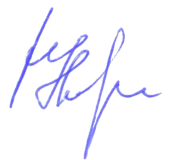 УТВЕРЖДАЮУТВЕРЖДАЮУТВЕРЖДАЮУТВЕРЖДАЮУТВЕРЖДАЮУТВЕРЖДАЮУТВЕРЖДАЮПервый заместитель мэра,Первый заместитель мэра,Первый заместитель мэра,Первый заместитель мэра,Первый заместитель мэра,Первый заместитель мэра,Первый заместитель мэра,председатель комиссии по предупреждению и ликвидации чрезвычайных ситуаций и обеспечению пожарной безопасности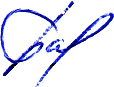 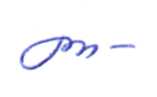 председатель комиссии по предупреждению и ликвидации чрезвычайных ситуаций и обеспечению пожарной безопасностипредседатель комиссии по предупреждению и ликвидации чрезвычайных ситуаций и обеспечению пожарной безопасностипредседатель комиссии по предупреждению и ликвидации чрезвычайных ситуаций и обеспечению пожарной безопасностипредседатель комиссии по предупреждению и ликвидации чрезвычайных ситуаций и обеспечению пожарной безопасностипредседатель комиссии по предупреждению и ликвидации чрезвычайных ситуаций и обеспечению пожарной безопасностипредседатель комиссии по предупреждению и ликвидации чрезвычайных ситуаций и обеспечению пожарной безопасностиО.Р. БадагуеваО.Р. Бадагуева«19»декабрядекабря2019 года18 декабря 2019 годаВремя: 14:00п. Бохан- Бадагуева Оксана Родионовна – Первый заместитель мэра, председатель комиссии по предупреждению и ликвидации чрезвычайных ситуаций и обеспечению пожарной безопасности администрации муниципального образования «Боханский район».Председатель комиссии:Председатель комиссии:Бадагуева Оксана РодионовнаПервый заместитель мэра администрации муниципального образования «Боханский районЗаместители председателя комиссии:Заместители председателя комиссии:Иванов Виталий ВасильевичЗаместитель мэра по ЖКХ адм. МО «Боханский район»Халматов Андрей ГеннадьевичНачальник 44 - ПСЧ (по охране п. Бохан) 2-го пожарно-спасательного отряда Федеральной Противопожарной Службы ГУ МЧС России по Иркутской областиСекретарь комиссии:Секретарь комиссии:Кабанов Степан ВладимировичГлавный специалист ГО ЧС и ПБ адм. МО «Боханский район»Позднякова Людмила ИвановнаГлава адм. МО «Александровское»Сахьянов Леонид НиколаевичГлава администрации МО «Бохан»Ткач Александр СергеевичГлава администрации МО «Буреть»Пушкарева Татьяна СергеевнаГлава администрации МО «Казачье»Артанов Владимир НиколаевичГлава администрации МО «Каменка»Баханова Лина ВладимировнаГлава администрации МО «Новая Ида»Нефедьев Сергей НиколаевичГлава администрации МО «Олонки»Середкина Ирина АлексеевнаГлава администрации МО «Середкино»Таряшинов Алексей МихайловичГлава администрации МО «Тараса»Скоробогатова Марина ВладимировнаГлава администрации МО «Тихоновка»Багайников Владимир АлексеевичГлава администрации МО «Укыр»Ангаткина Светлана ВладимировнаИ.о. главы администрации МО «Хохорск»Ханхареев Дмитрий ИльичГлава администрации МО «Шаралдай»Александров Александр ГеннадьевичНачальник отдела сельского хозяйстваБарлуков Александр ЮрьевичНачальник отдела по УМИ администрации МО «Боханский район»Бубнов Андрей ВалерьевичНачальник ОКС администрации МО «Боханский район»Булгатов Николай ТрофимовичЗаместитель начальника ТО Управления Федеральной службы по надзору в сфере защиты прав потребителей и благополучия человека по Иркутской области в Эхирит-Булагатском, Баяндаевском, Осинском, Боханском, Усть-Удинском, Качугском, Жигаловском и Ольхонском районахБуяева Лариса СавватеевнаНачальник УО администрации МО «Боханский район»Саттыбаев Арман ВикторовичВрио заместителя начальника отдела - начальник полиции МО МВД России "Боханский"Клементьева Валентина МихайловнаИ.о. начальника отдела культуры администрации МО «Боханский район»Кустов Сергей ГавриловичНачальник ОГБУ «Боханская станция по борьбе с болезнями животных»Малинкина Татьяна АлексеевнаВедущий специалист по торговле администрации МО «Боханский район»Мамонцев Николай ВикторовичНачальник территориального отдела Министерства лесного комплекса Иркутской области по Кировскому лесничеству Мутуков Ахмат Паша АлавдиновичНачальник Александровского участка Иркутского филиала ОАО «Дорожная служба Иркутской области»Резванов Ильгам ВасильевичДиректор МУП «Заря»Сахаров Степан АлександровичЗаместитель главного государственного инспектора У-ОБО по пожарному надзору, подполковник внутренней службыСекретарева Елена ТрофимовнаГлавный редактор МБУ Боханская редакция районной газеты "Сельская правда"Ханташкеев Виктор Борисович Главный врач ОГБУЗ «Боханская РБ»Открытие заседания КЧС и ПБОткрытие заседания КЧС и ПБ14:00-14:05(5 мин.)Оглашение повестки дня, вступительное слово, председателя КЧС и ПБ администрации МО «Боханский район»Бадагуева Оксана Родионовна«Об исполнении п. 2 вопроса 2, п. 2 вопроса 3, п.2 вопроса 4 решения КЧС и ПБ МО «Боханский район» протокол от 20.11.2019г. №12»»«Об исполнении п. 2 вопроса 2, п. 2 вопроса 3, п.2 вопроса 4 решения КЧС и ПБ МО «Боханский район» протокол от 20.11.2019г. №12»»Докладчики:14:05-14:15(10 мин.)Главы сельских поселений«О пожарной безопасности на объектах с массовым пребыванием людей в период проведения новогодних и рождественских праздников»«О пожарной безопасности на объектах с массовым пребыванием людей в период проведения новогодних и рождественских праздников»Докладчики:14:15-14:25(10 мин.)Заместитель начальника отдела - заместитель главного государственного инспектора У-ОБО по пожарному надзоруСахаров Степан Александрович;И.о. начальника отдела культуры МО «Боханский район»Клементьева Валентина Михайловна;Директор МКУ «Информационный методический образовательный центр» Игнатенко Елена Викторовна;Главы сельских поселений«Об обучении населения МО "Боханский район" в области гражданской обороны в 2019 году».«Об обучении населения МО "Боханский район" в области гражданской обороны в 2019 году».Докладчики:14:25-14:35(10 мин.)Главный специалист ГОЧС и ПБ администрации МО «Боханский район»Кабанов Степан Владимирович;Главы сельских поселений«О ходе проведения отопительного сезона на территории МО «Боханский район»».«О ходе проведения отопительного сезона на территории МО «Боханский район»».Докладчик:14:35-14:45(10 мин.)Заместитель мэра по ЖКХ МО «Боханский район»Иванов Виталий Васильевич«О работе КЧС и ПБ МО "Боханский район" в 2019 году и утверждении плана работы КЧС и ПБ на 2020 год»«О работе КЧС и ПБ МО "Боханский район" в 2019 году и утверждении плана работы КЧС и ПБ на 2020 год»Докладчик:14:45-14:55(10 мин.)Главный специалист ГОЧС и ПБ МО «Боханский район»Кабанов Степан ВладимировичЗакрытие заседания КЧС и ПБЗакрытие заседания КЧС и ПБ14:55-15:00(5 мин.)Оглашение решения КЧС и ПБ, заключительное слово, председателя КЧС и ПБ администрации МО «Боханский район»Бадагуева Оксана РодионовнаГлавный специалист ГО ЧС и ПБ, секретарь комиссииС.В. Кабанов.